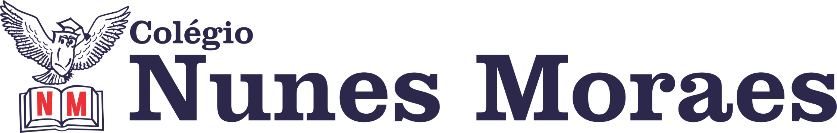 AGENDA DIÁRIA 3° ANO, 20 DE MAIO.1ª AULA: LÍNGUA PORTUGUESA.Práticas de Produção Textual: Capítulo 7: Carta Pessoal    Páginas: 26 a 28.Objetos de conhecimento: Carta pessoal. Aprendizagens essenciais: Planejar e produzir autonomamente, uma carta pessoal.Link da videoaula: https://youtu.be/7ncBR48C9IA ROTEIRO DA AULAAtividades propostas: Produção Textual: Carta pessoal; Hora da leitura p.26, questões 1 e 2.2ª AULA: LÍNGUA PORTUGUESA.Práticas de Produção Textual: Capítulo 7: Carta pessoal. Páginas: 27 e 28. Objetos de conhecimento: Carta pessoal. Aprendizagens essenciais: Planejar e produzir autonomamente, uma carta pessoal.Link da videoaula: https://youtu.be/WyZ58W0a25w ROTEIRO DA AULAAtividades propostas: Conheça o gênero p.27, questões 1 a 4; Explore a estrutura p.27; Prática textual p.283ª AULA: HISTÓRIA.Capítulo 7: Vida e trabalho no espaço rural atual. Págs.: 42 a 45.Objetos de conhecimento: Os profissionais do espaço rural e o lazer no espaço rural.Aprendizagens essenciais: Comparar as relações de trabalho e lazer do presente com as de outros tempos e espaços, analisando mudanças e permanências.Link da videoaula: https://youtu.be/h5a_ejIDHUg ROTEIRO DA AULAAtividades propostas: Agora é com você p.42 e 43, questão 1.Atividade para casa: Agora é com você, p.43, questões 2 e 3.4ª AULA: GEOGRAFIA.Capítulo 7: Vida e aspectos culturais do campo.  Pág.: 124 e 125.Objetos de conhecimento: Vida e aspectos culturais do campo.Aprendizagens essenciais: Identificar aspectos culturais dos grupos sociais do campo.Link da videoaula: https://youtu.be/1b8Qmb2PRP4 ROTEIRO DA AULAAtividades propostas: Para relembrar p.124 e 125; Atividade de revisão na folha.Colégio Nunes Moraes – Dedicação e CompromissoATIVIDADE DE GEOGRAFIA- 3º ANO EFAluno (a) _________________________________________________ Nº________Professor (a) _____________________________________Data____/_____/_____01- Sobre os povos tradicionais que vivem no Brasil, relacione corretamente.(1) Caiçaras(2) Castanheiros(3) Povos indígenas(  ) Eles se relacionam diretamente com a natureza para sobreviver.(  ) São povos tradicionais da floresta.(  ) São povos que vivem perto do mar, nos estados do Paraná, de São Paulo e do Rio de Janeiro.02- Pinte a imagem que representa a produção na agricultura familiar e circule a que representa a produção na agricultura industrial.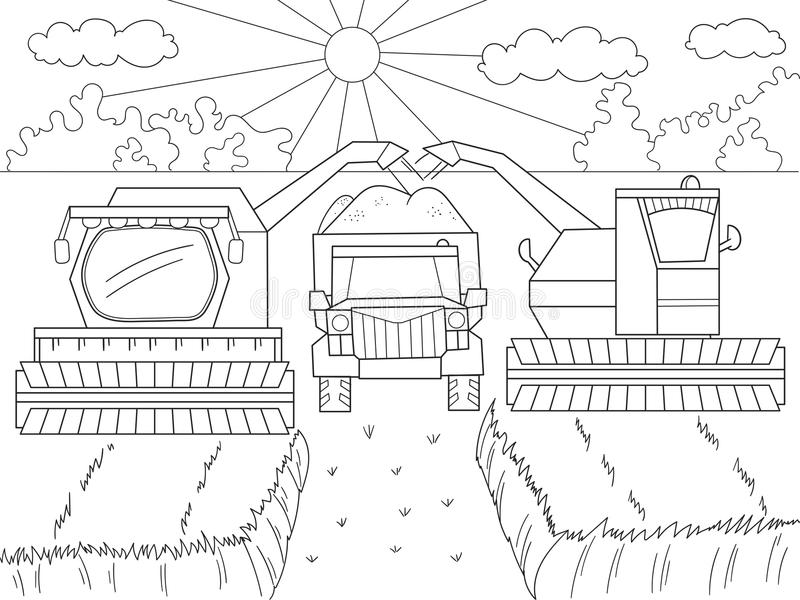 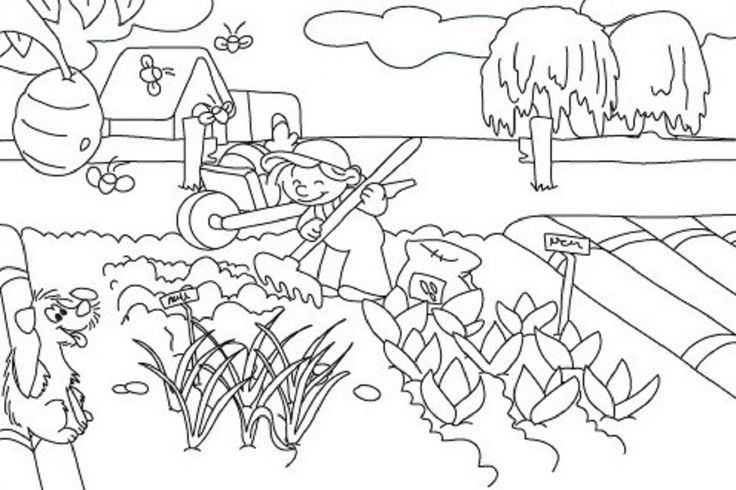 03- Cite 3 pratos típicos presentes nas Festas Juninas da sua região.__________________________________________________________________________________ Bons estudos e uma ótima quinta-feira!